П О С Т А Н О В Л Е Н И ЕПРАВИТЕЛЬСТВА  КАМЧАТСКОГО КРАЯ             г. Петропавловск-КамчатскийВ соответствии с Законом Камчатского края от 29.04.2008 № 46 «Об административно-территориальном устройстве Камчатского края»ПРАВИТЕЛЬСТВО ПОСТАНОВЛЯЕТ:1. Внести в приложение к постановлению Правительства Камчатского края от 30.01.2019 № 48-П «Об утверждении перечня населенных пунктов на территории Камчатского края, в которых отсутствует доступ к информационно - телекоммуникационной сети «Интернет», в том числе точка доступа, определенная в соответствии с Федеральным законом от 07.07.2003 № 126-ФЗ «О связи» изменение, изложив приложение в следующей редакции:«Приложение к постановлениюПравительства Камчатского краяот      30.01.2019             №   48-П     Переченьнаселенных пунктов на территории Камчатского края, в которых отсутствует доступ к информационно-телекоммуникационной сети «Интернет», в том числе точка доступа, определенная в соответствии с Федеральным законом от 07.07.2003 № 126-ФЗ «О связи»».2. Настоящее постановление вступает в силу через 10 дней после дня его официального опубликования.Губернатор Камчатского края			                              В.И. ИлюхинСОГЛАСОВАНО:Заместитель Председателя Правительства Камчатского края                                                    М.А. СубботаМинистр экономического развитияи торговли Камчатского края                                                       Д.А. КоростелевНачальник Главного правового управления Губернатора и Правительства Камчатского края                                                       С.Н. ГудинИсп.:Министерство экономического развития и торговли Камчатского краяАланкина Любовь Доуковнател: 229817Пояснительная записка к проекту постановления Правительства Камчатского края Об утверждении перечня населенных пунктов в Камчатском крае, в которых отсутствует доступ к информационно-телекоммуникационной сети«Интернет», в том числе точка доступа, определенная в соответствии с Федеральным законом от 07.07.2003 № 126-ФЗ «О связи»Настоящий проект разработан в целях уточнения перечня населенных пунктов на территории Камчатского края, в которых отсутствует доступ к информационно-телекоммуникационной сети «Интернет», в том числе точка доступа, определенная в соответствии с Федеральным законом от 07.07.2003 № 126-ФЗ «О связи». Согласно  пункту  10  статьи 5 закона Камчатского края  от 29.04.2008 № 46 «Об административно-территориальном устройстве Камчатского края» (далее – закон № 46)  поселок Горный ключ на территории Камчатского края не был образован.В этой связи законом Камчатского края от 02.07.2013 № 279 внесены изменения в статью 5 закона № 46 в части исключения поселка Горный ключ из перечня населенных пунктов, расположенных на территории Быстринского района.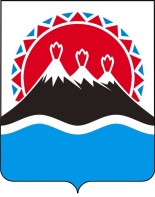 №О внесении изменения в приложение к постановлению Правительства Камчатского края от 30.01.2019 № 48-П «Об утверждении перечня населенных пунктов на территории Камчатского края, в которых отсутствует доступ к информационно - телекоммуникационной сети «Интернет», в том числе точка доступа, определенная в соответствии с Федеральным законом от 07.07.2003 № 126-ФЗ «О связи»№п/пНаименованиенаселенного пунктаУникальный номер адресообразующего элемента в государственном адресном реестре в Федеральной информационной адресной системе1. Елизовский муниципальный район1. Елизовский муниципальный район1. Елизовский муниципальный район1.1. село ГаналыC34E203D-7529-4B50-A60A-AE2707CE697A2. Мильковский муниципальный район2. Мильковский муниципальный район2. Мильковский муниципальный район2.1.село Кирганик5D813BF6-C42A-45A3-8385-7C3EC3061D153. Соболевский муниципальный район3. Соболевский муниципальный район3. Соболевский муниципальный район3.1.поселок ИчинскийA8A27FCF-CFF9-45E7-B3EC-9F0FB9AA6E744. Усть-Большерецкий муниципальный район4. Усть-Большерецкий муниципальный район4. Усть-Большерецкий муниципальный район4.1.поселок ПаужеткаFA6DD4E8-85EB-47D0-8182-A5AE7D891C4B4.2.поселок ШумныйABF7275F-EEBE-455C-868E-A7BD351189DE5. Усть-Камчатский муниципальный район5. Усть-Камчатский муниципальный район5. Усть-Камчатский муниципальный район5.1.село Майское6614AF6F-3BD6-48FA-929B-A1C65F3A19306. Пенжинский муниципальный район6. Пенжинский муниципальный район6. Пенжинский муниципальный район6.1.село Парень286A3206-A290-49C7-8F40-F90831D2BC5E6.2.село ОкланAF1A1916-F153-47B6-A0A6-CD00A1D6A283